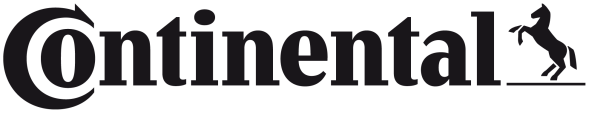 Continental Ultrasonic Back-Up Sensor Kit Helps Increase Safety While Driving, Parking or Maneuvering• Four sensors provide backup detection when vehicle is within 10 feet of object• Retrofit or OEM for virtually any type of on or off-road vehicle• Integrates with on-board camera/monitor systems to provide visual warningsAllentown, PA June 27, 2022 - Continental, a leading global supplier of systems, components, and tires to automobile, truck, and agriculture/construction equipment manufacturers, and a trusted provider of OE-engineered aftermarket parts, now offers an Ultrasonic Back-Up Sensor Kit that can be retrofitted to or incorporated as OEM for virtually any vehicle including commercial vehicles, RVs, and off-highway, agricultural, material handling equipment. Audible and visual warningsOut of the box, the Ultrasonic Back-Up Sensor Kit provides an audible alarm to the operator when the vehicle comes within 10 feet of an object and beeps faster as the driver gets closer to the obstacle. The kit can also be customized for specific distance intervals to meet OEM specifications. This innovative back up system delivers a voice announcement of object distance at specific intervals and easily integrates with on-board camera/monitor systems. When paired with a back-up camera system, a monitor will display an overlay, revealing the active sensor(s) and the object distance from that sensor. “Back-up sensors are an essential component of operator and workplace safety in modern vehicles,” notes Jared Hall, Continental Product Manager. “The Continental Ultrasonic Back-Up Sensor Kit can be fitted to a wide variety of vehicles including commercial trucks, buses, RVs, fire trucks, garbage trucks, and agricultural vehicles, as well as construction, mining, and material handling equipment.”The Continental Ultrasonic Back-Up Sensor Kit is easy to set up and simple to configure as a retrofit or original equipment installation. The kit includes four sensors, a central control unit, and a speaker. Cameras, and monitors are available from Continental as options.Continental is a leading aftermarket supplier of OE-engineered parts for HVAC and engine cooling, door systems, tire pressure monitoring systems, engine management, fuel systems, instrumentation, as well as automotive diagnostic systems, premium wiper blades, air, cabin, fuel, and oil filters, and brake system parts and fluid. Continental is also an OE brake systems supplier.For more information, visit: continental-aftermarket.com or contact: salessupport-us@continental.comContinental develops pioneering technologies and services for sustainable and connected mobility of people and their goods. Founded in 1871, the technology company offers safe, efficient, intelligent and affordable solutions for vehicles, machines, traffic and transportation. In 2021, Continental generated preliminary sales of €33.8 billion and currently employs more than 190,000 people in 58 countries and markets. On October 8, 2021, the company celebrated its 150th anniversary.Drawing on more than 120 years of cooperation with vehicle manufacturers, Continental offers a broad range of spare parts in OEM quality for the aftermarket. Under brands like Continental, ATE, VDO, REDI-Sensor, ClearContact, Autodiagnos, Uniroyal, Semperit, and GALFER, the technology company manufactures tens of thousands of products, including tires, brakes, drive components and thermal management components. It also provides diagnostic solutions, tools and services for repair shops. Continental is one of the most important suppliers in the independent automotive aftermarket. Image file: Continental-Ultrasonic-Backup-Sensor-Kit.jpgCaption: Continental Ultrasonic Back-Up Sensor Kit helps increase safety while driving, parking or maneuvering.Press ContactAnouré V. FenstermakerMarketing Communications Manager
Continental Automotive Systems, Inc. Automotive Aftermarket, North AmericaSmart Mobility (SMY)
6755 Snowdrift Road, Allentown, PA 18106
Tel: (484) 705-1909, Fax: (610) 289-1766
Email: anoure.fenstermaker@continental.com178-22/CO7733